Comune di Roggiano Gravina(87017 Provincia di Cosenza)Via Bufaletto 87017 Roggiano GravinaPIANO DI AZIONE E COESIONE – SERVIZI DI CURA AGLI ANZIANI – PRIMO RIPARTOAlbo pretorio n. 723 del 10/07/2015Affisso dal 10/07/2015 al 25/07/2015Per 15 giorniAVVISO PUBBLICOPER UTENTI RELATIVO AI SERVIZI DI ASSISTENZA DOMICILIAREA) PRESTAZIONI  DI   ASSISTENZA  DOMICILIARE  SOCIO-ASSISTENZIALE  INTEGRATE ALL’ASSISTENZA SOCIO-SANITARIA ADI IN FAVORE DELLE PERSONE ANZIANE NON AUTOSUFFICIENTI;B)  PRESTAZIONI DI ASSISTENZA DOMICILIARE SOCIO-ASSISTENZIALE PER ANZIANI NONAUTOSUFFICIENTI NON IN ADI.DESTINATARI E REQUISITI DI ACCESSOPossono inoltrare richiesta di assistenza, specificandone la tipologia tra ADI e  non ADI, i cittadini ultra sessantacinquenni residenti nel Comune di Roggiano Gravina, in condizioni di non autosufficienza, bisognevoli di assistenza o per essi i loro familiari.Sarà possibile attivare la presa in carico di utenti anche attraverso la segnalazione di altri Enti, diparrocchie e Associazioni operanti nel sociale.MODALITÀ DI PRESENTAZIONE DOMANDE PER AMMISSIONE AI SERVIZI L’interessato o un suo familiare, può richiedere il servizio di assistenza domiciliare socio assistenziale, presentando al Comune di Roggiano Gravina la scheda di proposta di accesso ai servizi sottoscritta dall’interessato o da un suo familiare con allegato documento di riconoscimento in corso di validità di entrambi i soggetti.La scheda di accesso ai servizi sopra citata è disponibile presso gli uffici Servizi Sociali delComune di Roggiano Gravina o scaricabile dal sito internet  www.comune.roggianogravina.cs.it    L’istanza dovrà essere presentata compilando la scheda di accesso entro la data del 15/07/2015.INFORMAZIONIInformazioni in merito alla presente procedura potranno essere richieste agli uffici del Servizio Sociale del proprio Comune di residenza, oppure all’Ufficio Politiche Sociali del Comune di Roggiano Gravina - tel. 0984/501512) orario di apertura al pubblico: da lunedì a venerdì dalle ore 8,30 alle ore 12,30 e lunedì e mercoledì dalle ore 15,30 alle ore 17,30.Roggiano Gravina, 9/07/2015Il Sindaco F.to Ignazio Iacone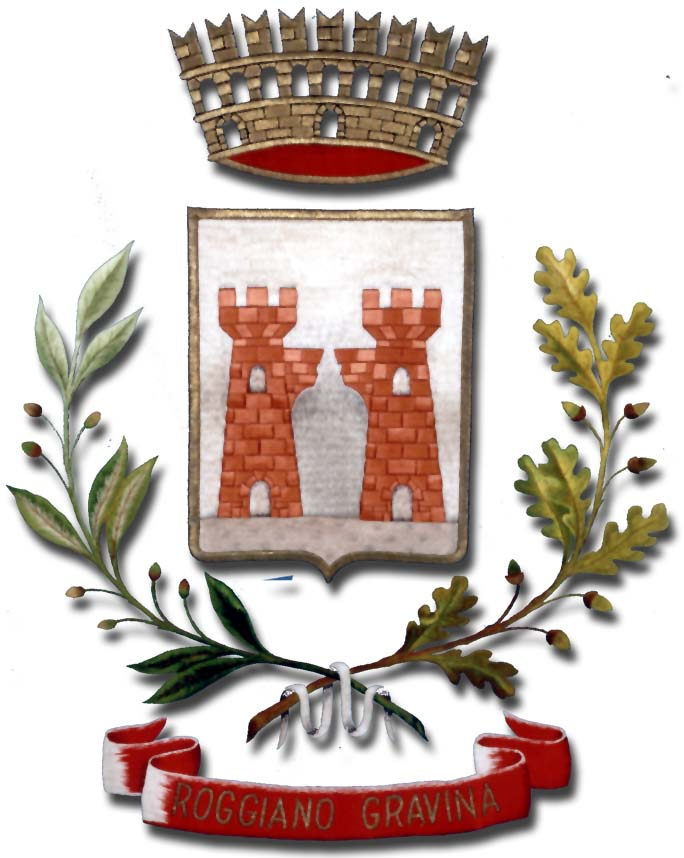 